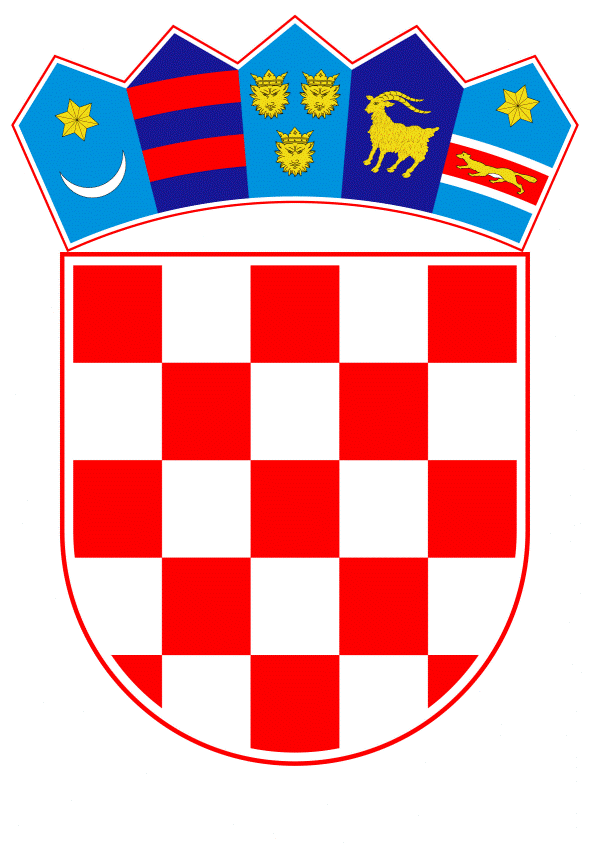 VLADA REPUBLIKE HRVATSKEZagreb, 17. ožujka 2020.______________________________________________________________________________________________________________________________________________________________________________________________________________________________MINISTARSTVO GOSPODARSTVA, PODUZETNIŠTVA I OBRTA_________________________________________________________________________                                                                                  NACRT				PRIJEDLOG ZAKONA O IZMJENAMA I DOPUNAMA ZAKONA O POTICANJU ULAGANJA S KONAČNIM PRIJEDLOGOMZagreb, ožujak 2020.___________________________________________________________________________PRIJEDLOG ZAKONA O IZMJENAMA I DOPUNAMA ZAKONA POTICANJU ULAGANJA S KONAČNIM PRIJEDLOGOM I.  USTAVNA OSNOVA ZA DONOŠENJE ZAKONAUstavna osnova za donošenje ovoga Zakona sadržana je u odredbi članka 2. stavka 4. podstavka 1. Ustava Republike Hrvatske (Narodne novine, broj 85/2010 – pročišćeni tekst i 5/2014 - Odluka Ustavnog suda Republike Hrvatske).II. OCJENA STANJA I OSNOVNA PITANJA KOJA SE TREBAJU UREDITI PREDLOŽENIM ZAKONOM TE POSLJEDICE KOJE ĆE DONOŠENJEM ZAKONA PROISTEĆIOcjena stanja Zakon o poticanju ulaganja donesen je 22. rujna 2015. godine, a stupio je na snagu 3. listopada 2015. godine (Narodne novine, broj 102/2015).Zakonodavni okvir za poticanje ulaganja u Republici Hrvatskoj nalazi se na listi programa državnih potpora Republike Hrvatske, Broj klase Agencije za zaštitu tržišnog natjecanja o odobrenju (Klasa: 430-01/12-06/005; Ur.broj: 580-09-1/17-12-015; 30.07.2012.); broj odobrenja Europske komisije SA.35517, (2012/HR); datum odobrenja Europske komisije 27.05.2013.; Kategorija državne potpore (Regionalne potpore i potpore za usavršavanje), Referenca potpore kod Europske komisije (SA.35517 SA.38291), Početak trajanja 3/10/2015, Kraj trajanja 31/12/2020.Od stupanja na snagu Zakona o poticanju ulaganja u listopadu 2015. godine, davatelji državne potpore bili su Ministarstvo gospodarstva za velike poduzetnike i Ministarstvo poduzetništva i obrta za male i srednje poduzetnike, sve do stupanja na snagu Zakona o ustrojstvu i djelokrugu ministarstava i drugih središnjih tijela državne uprave (Narodne novine, broj 104/2016) kojim je ustrojeno Ministarstvo gospodarstva, poduzetništva i obrta.Dana 22. ožujka, 2018.  stupio je na snagu Zakon o izmjenama i dopunama Zakona o poticanju ulaganja (Narodne novine, broj 25/18), kojim je uvedena nova poticajna mjera za projekte ulaganja u gospodarsko aktiviranje neaktivne državne imovine, zatim su dodatno  pojednostavljeni kriteriji za ulaganje u centre za razvoj informacijsko-komunikacijskih sustava i softvera kao i za projekte ulaganja mikro-poduzetnika, čime je dodatno pojednostavljen i unaprijeđen postojeći sustav poticajnih mjera za projekte ulaganja u Republici Hrvatskoj.Isto tako, dana 1. siječnja 2019. stupio je na snagu Zakon o izmjenama i dopunama Zakona o poticanju ulaganja (Narodne novine, broj 2/19)  kojima se, obzirom na ukidanje Agencije za investicije i konkurentnost, sve aktivnosti i nadležnosti Agencije za investicije i konkurentnost u području promicanja investicija u Republici Hrvatskoj, prenose na Ministarstvo gospodarstva, poduzetništva i obrta.Nadalje, Ministarstvo gospodarstva, poduzetništva i obrta predlaže donošenje izmjena i dopuna Zakona iz razloga uvođenja nove poticajne mjere za ulaganje u cilju jačanja produktivnosti gospodarskih subjekata u Republici Hrvatskoj, te iz razloga daljnjeg pojednostavljenja i detaljnijeg pojašnjenja postojećih zakonskih odredbi kao i iz razloga povezanih sa daljnjim dopunjavanjem odredbi važećeg Zakona sa relevantnim odredbama zakonodavstva Europske unije. Poticanje ulaganja u Republici Hrvatskoj u smislu važećeg Zakona o poticanju ulaganja predstavlja sustav potpora za ulaganje i poticajnih mjera za pravovremeno ostvarenje potrebnih investicijskih aktivnosti te se određuju načini i rokovi ispunjenja svih potrebnih investicijskih aktivnosti, a u cilju uspješnog i vremenski određenog ostvarenja predmetnog investicijskog projekta na teritoriju Republike Hrvatske.Predmetnim prijedlogom izmjena i dopuna Zakona o poticanju ulaganja osiguran je potreban pravni okvir kojim su stvorene pretpostavke za kontinuirano povećanje broja i kvalitete investicijskih projekata koji se realiziraju u Republici Hrvatskoj s ciljem:podizanja tehnološke razine opremljenosti hrvatskog gospodarstva,unosa nove opreme i suvremenih tehnologija,rasta produktivnosti hrvatskih gospodarskih subjekatarasta zaposlenosti i izobrazbe zaposlenika, razvoja proizvoda i usluga više dodane vrijednosti, povećanja poduzetničke konkurentnosti, ravnomjernog regionalnog razvoja, gospodarskog aktiviranja postojeće neaktivne imovine u vlasništvu Republike Hrvatske.Također, nacrt prijedloga izmjena i dopuna Zakona definiran je u okviru odredbi Zakona o državnim potporama, kao i u okviru odredbi pravne stečevine Europske unije. Nositelj poticajnih mjera u smislu predloženih izmjena i dopuna Zakona je poduzetnik - fizička osoba (obrtnik) koja je obveznik poreza na dobit ili trgovačko društvo, registrirani na teritoriju Republike Hrvatske, koji koriste poticajne mjere, odnosno kojima se odobravaju potpore za početno ulaganje. Poticajne mjere uređene predmetnim Zakonom odnose se na projekte ulaganja i jačanja konkurentske sposobnosti u proizvodno-prerađivačkim aktivnostima, razvojno-inovacijskim aktivnostima, aktivnostima poslovne podrške i aktivnostima usluga visoke dodane vrijednosti. Dosadašnja provedba zakonodavnog okvira za poticanje ulaganja pokazala je kako slijedi:Temeljem Zakona o poticanju ulaganja (Narodne novine, broj 102/2015, 25/18 i 114/18) koji je na snazi od listopada 2015. godine i prethodnog Zakona o poticanju investicija i unapređenju investicijskog okruženja (Narodne novine, br. 111/2012, 28/2013) koji je bio na snazi od listopada 2012. godine, do kraja 2019. zaprimljene su 1.189 prijave za korištenje potpora za projekte ulaganja malih, srednjih i velikih poduzetnika. Od toga, 227 prijava se odnosi na projekte velikih poduzetnika, a 962 prijave na projekte malih i srednjih poduzetnika. Do kraja 2019. godine od zahtjeva su odustala 82 poduzetnika, dok je 39 prijava odbijeno.Planirana visina ulaganja za ukupno 1.068 projekata ulaganja (odobreni projekti  i projekti u obradi) iznosi 45,6 milijardi kuna uz planirano otvaranje skoro 26.000 novih radnih mjesta (25.708):  od toga 23,1 milijardi kuna i 9.961 novih radnih mjesta odnosi se na projekte ulaganja od strane velikih poduzetnika, dok se 22,5 milijardi kuna uz planirano otvaranje 15.747 novih radna mjesta odnosi na projekte ulaganja malih i srednjih poduzetnika.Najviše prijavljenih projekata realizira se u Gradu Zagrebu (200), Splitsko-dalmatinskoj (124), Zagrebačkoj (99) Varaždinskoj (73), Primorsko-goranskoj (59) i Međimurskoj županiji (58).Potvrdu o statusu korisnika potpore za ulaganje do kraja 2019. dobilo je 482 poduzetnika (459 trgovačkih društava i 23 obrta, odnosno 224 malih, 142 srednjih i 116 velikih poduzetnika).Od ukupnog broja korisnika, njih 15 je u međuvremenu odustalo od projekta ulaganja, dok je 1 poduzetnik iskoristio cijeli maksimalni intenzitet potpore za ulaganje kroz EU fondove. Ukupna vrijednost 466 odobrenih projekata ulaganja iznosi 21,6 milijardi kuna uz otvaranje gotovo 16.000 novih radnih mjesta (15.965): od toga 13,4 milijardi kuna i 7.482 novih radnih mjesta odnosi se na projekte ulaganja velikih poduzetnika dok se na male i srednje poduzetnike odnose projekti ulaganja u vrijednosti od preko 8,2 milijardi kuna uz planirano otvaranje gotovo 8.483 novih radnih mjesta. Osnovna pitanja koja se trebaju urediti zakonom te posljedice koje će donošenjem zakona proistećiTemeljna pitanja koja se žele urediti predloženim nacrtom prijedloga izmjena i dopuna Zakona o poticanju ulaganja jesu:-  uvođenje nove poticajne mjere za ulaganje u RH - potpore za modernizaciju poslovnih procesa  – automatizacija,  robotizacija i digitalizacija proizvodno-prerađivačkih procesa a odnose na projekte ulaganja isključivo u proizvodno-prerađivačkom sektoru, odnosno na projekte ulaganja u proizvodno-prerađivačkim aktivnostima iz članka 5. stavak 2. i stavak 3. Zakona o poticanju ulaganja Osnovna namjena potpore za modernizaciju poslovnih procesa je unapređenje postojeće tehnološke razine poslovnih procesa unutar proizvodno-prerađivačke industrije i njena transformacija prema tehnološkoj razini industrije 4.0- dodatno pojašnjenje pojma „ Aktivnosti ugostiteljsko-turističkih usluga“, u smislu jasnih i jednoznačnih tumačenja prihvatljivih kategorija ugostiteljsko-turističkih objekata definirane kategorizacije i prihvatljivih pratećih turističkih sadržaja unutar prihvatljivih kategorija ugostiteljsko-turističkih objekata koji se na temelju odredbi zakona definiraju kao projekti ulaganja u turizmu visoke dodane vrijednosti- dodatno pojašnjenje pojma neaktivne imovine u vlasništvu Republike Hrvatske za koju proizlazi namjera korištenja potpore za projekte ulaganja kroz gospodarske aktiviranje neaktivne imovine i to na način da se pod tim pojmom neće se smatrati ona neaktivna imovina u vlasništvu Republike Hrvatske koja ima neriješene vlasničko-imovinske odnose, odnosno na kojoj postoji bilo koja vrsta upisanog tereta, te koja u naravi ima status poljoprivrednog, šumskog ili turističkog zemljišta.“- jasnije definiranje prestanak prava korištenja poreznih povlastica za korisnike potpora za ulaganje-  uvođenje jasno definiranih prihvatljivih vrsta instrumenata osiguranja naplate tražbina za slučaj kršenja odredbi Zakona. Tako se određuje da  je zadužnica prihvatljiv instrument osiguranja za tražbine do iznosa u protuvrijednosti kuna 500.000,00 eura, a bankarska garancija za tražbine iznad iznosa u protuvrijednosti kuna 500.000,00 eura“  -  uvođenje prijelazne mjere kojom se omogućuje korisniku potpore za ulaganje produljenje propisanog razdoblja očuvanja broja novootvorenih radnih mjesta povezanih s projektom ulaganja za tri godine u slučajevima kada je došlo do smanjenja propisanog broja novootvorenih radnih mjesta i to zbog nepovoljnih uvjeta na tržištu rada u Republici Hrvatskoj, odnosno zbog nepovoljnih tržišnih uvjeta uzrokovanih padom industrijske proizvodnje i padom potražnje roba i usluga na području Europske Unije nedvojbeno uzrokovanih epidemijom korona virusa. Navedenim ekonomskim mjerama Vlada Republike Hrvatske će dati poticaj:očuvanju radnih mjesta izravno povezanih s projektima ulaganja u Republici Hrvatskoj,očuvanju materijalne osnove realiziranih projekata ulaganja u Republici Hrvatskoj iočuvanju gospodarskih aktivnosti poslovnih subjekata u Republici Hrvatskoj čija je poslovna aktivnost smanjenja uslijed epidemije korona virusa  Zaključno, pitanja koja se predlažu urediti ovim izmjenama i dopunama zakona, pridonijet će: povećanju realiziranih projekta ulaganjarastu produktivnosti gospodarskih subjekata u Republici Hrvatskojravnomjernom regionalnom razvoju Republike Hrvatske.III. OCJENA I IZVORI POTREBNIH SREDSTAVA ZA PROVOĐENJE ZAKONASredstva potrebna za provedbu predmetnog Zakona osigurana su u Državnom proračunu Republike Hrvatske na razdjelu Ministarstva gospodarstva, poduzetništva i obrta, na  aktivnosti A560004 – Provedba mjera za poticanje ulaganja i to za 2020. godinu u iznosu 53.600.000 kuna, za 2021. godinu u iznosu 63.100.000 kuna i za 2022. godinu u iznosu 71.100.000 kuna. Isto tako financijska sredstva za provedbu ovoga Zakona osigurat će se iz poreznih i neporeznih prihoda, domaćih i inozemnih pomoći, donacija, drugih prihoda koji su posebnim propisima utvrđeni kao izvori prihoda državnog proračuna Republike Hrvaske, te zaduživanja i drugih primitaka državnog proračuna Republike Hrvatske.IV. OBRAZLOŽENJE RAZLOGA ZA DONOŠENJE ZAKONA PO HITNOM POSTUPKURazlozi za donošenje ovih Izmjena i dopuna Zakona o poticanju ulaganja po hitnom postupku, a sukladno članku 204. Poslovnika Hrvatskog sabora („Narodne novine“ broj 81/13,, 113/16, 69/17 i 29/18) očituju se u  nepovoljnim uvjetima na tržištu rada u Republici Hrvatskoj i to posebno u proizvodno-prerađivačkoj industriji tijekom 2018. i 2019. godine s tendencijom takvog stanja i u 2020. godini, te se iz tih razloga ovim izmjenama i dopunama zakona uvodi poticajna mjera za projekte ulaganja u Republici Hrvatskoj bez obveze otvaranja novih radnih mjesta – „potpore za modernizaciju poslovnih procesa u proizvodno-prerađivačkoj industriji“, uz uvjet rasta produktivnosti i očuvanja postojećeg broja radnih mjesta. Isto tako sukladno članku 204. Poslovnika Hrvatskog sabora predlaže se donošenje ovog zakona po hitnom postupku i to zbog osobito opravdanih razloga. Naime tijekom razdoblja trajanja epidemije korona virusa te radi izbjegavanja nastupanja štetnih posljedica potrebno je izmijeniti predloženi zakon kako bi se ekonomskim mjerama dao poticaj očuvanju radnih mjesta, očuvanju materijalne osnove realiziranih projekata ulaganja u Republici Hrvatskoj i očuvanju gospodarskih aktivnosti poslovnih subjekata u Republici Hrvatskoj čija je aktivnost smanjenja uslijed epidemije korona virusa  PRIJEDLOG ZAKONA O IZMJENAMA I DOPUNAMA ZAKONA O POTICANJU ULAGANJAČlanak 1. U Zakonu o poticanju ulaganja (Narodne novine, broj 102/15, 25/18 i 114/18) u članku 5. stavku 3. na  kraju podstavka 6. briše se točka i dodaje se podstavak 7. koji glasi: „ – rast produktivnosti gospodarskih subjekata u  Republici Hrvatskoj.“.Članak 2.U članku 6. stavak 1. točka 1 mijenja se i glasi:(1) Pojedini pojmovi u smislu ovoga Zakona imaju sljedeća značenja:1. Ulaganje, početno ulaganje, odnosno projekt ulaganja je početno ulaganje za mikro, male, srednje i velike poduzetnike u dugotrajnu imovinu unesenu u vlasništvo korisnika potpore:a) u minimalnom iznosu protuvrijednosti kuna od 150.000,00 eura i uz uvjet otvaranja najmanje pet novih radnih mjesta povezanih s projektom ulaganja ilib) u minimalnom iznosu protuvrijednosti kuna od 50.000,00 eura i uz uvjet otvaranja najmanje tri nova radna mjesta za mikropoduzetnike ilic) u minimalnom iznosu protuvrijednosti kuna od 50.000,00 eura i uz uvjet otvaranja najmanje deset novih radnih mjesta za centre za razvoj informacijsko-komunikacijskih sustava i softvera iz članka 12. stavka 1. točke b) podtočke 4. ovoga Zakonad) u minimalnom iznosu protuvrijednosti kuna od 500.000,00 eura za projekte ulaganja u modernizaciju i porast produktivnosti poslovnih procesa. e) Početno ulaganje je ulaganje u materijalnu i nematerijalnu imovinu povezano s osnivanjem nove poslovne jedinice, proširenje kapaciteta postojeće poslovne jedinice, diversifikacija proizvodnje poslovne jedinice na proizvode koje dotična poslovna jedinica prethodno nije proizvodila ili temeljita promjena u sveukupnom proizvodnom procesu postojeće poslovne jedinice.f) Sva početna ulaganja koja je pokrenuo isti korisnik (na razini grupe) u razdoblju od tri godine od datuma početka radova na drugom ulaganju kojem je dodijeljena potpora u istoj regiji na trećoj razini Nomenklature prostornih jedinica za statistiku smatraju se dijelom istog projekta ulaganja. Ako je taj pojedinačni projekt ulaganja veliki projekt ulaganja, ukupan iznos potpore za pojedinačni projekt ulaganja ne premašuje prilagođeni iznos potpore za velike projekte ulaganja.Točka 13. podtočka d) mijenja se i glasi„d) Za potpore namijenjene velikim projektima ulaganja mora se osigurati da potpora ne prelazi prilagođeni maksimalni iznos potpore, odnosno maksimalni intenzitet potpore iz podtočke c) ove točke.Maksimalni intenzitet i iznos regionalne potpore iz podtočaka a.,b. i c. ove točke odnosi se na potpore predviđene člankom 7. točkama 1.,2.,3. i od 5.do 9. ovoga Zakona.“U stavku 2. dodaju se točke 13. i 14.  koje glase:„13. za sektor financija i osiguranja 14. za zdravstveni sektor, sektor socijalne skrbi i sektor obrazovanja.“.Članak 3.U članku 7. iza točke 8. dodaje se točka 9. koja glasi: „9. potpore za modernizaciju i porast produktivnosti poslovnih procesa  – automatizacija,  robotizacija i digitalizacija proizvodnih procesa.“.Članak 4.U članku 9. stavak 7. mijenja se i glasi: „(7) Ako korisnik potpore smanji broj novih radnih mjesta utvrđenih odredbama stavka 1. ovoga članka prije isteka propisanog minimalnog razdoblja očuvanja predmetnog ulaganja iz članka 6., stavka 1., točke 7. ovoga Zakona i/ili ako ne poštuje minimalno razdoblje očuvanja predmetnog ulaganja iz članka 6. točke 7. ovoga Zakona, prestaje mu pravo korištenja poreznih povlastica za čitavo razdoblje za koje su odobrene, uz obvezu povrata sredstava ostvarenih korištenjem odobrenih povlastica uvećanih za iznos osnovne referentne stope, koja se određuje i objavljuje na temelju pravila o državnim potporama, uvećane za 100 baznih bodova.“.Članak 5.U Članku 12. stavku 1. točka c) podtočka 2. mijenja se i glasi: „2. Aktivnosti ugostiteljsko-turističkih usluga su:projekti ugostiteljsko-turističkih objekata za smještaj, kategorije minimalno četiri zvjezdice, vrste: hotel, aparthotel, turističko naselje i kampovi projekti ugostiteljsko-turističkih objekata – hotel baština, difuzni hotel i druge vrste smještajnih objekata nastalih obnovom kulturno-povijesne baštine uz obveznu dostavu konzervatorskih uvjeta obnoveprojekti pratećih sadržaja svih prethodno navedenih vrsta smještajnih objekata koji uključuju: zdravstveni, kongresni, nautički, kulturni, golfski, sportsko-rekreacijski, zabavno-tematski i turističko-ekološki sadržaj, kao i druge inovativne sadržaje u turizmu visoke dodane vrijednostiprojekti nautičkog turizma, kategorije četiri ili više sidaraprojekti zabavnih i tematskih parkova.“.Članak 6.U članku 13. stavku 2. riječi: „za proteklu godinu“ zamjenjuju se riječima: „važećim na datum početka projekta ulaganja“.U stavku 3. riječi „za proteklu godinu“ zamjenjuju se riječima „važećim na datum početka projekta ulaganja“.Članak 7.U članku 15. stavak 1. mijenja se i glasi: „(1) Neaktivnu imovinu u smislu ovog Zakona čini zemljište i/ili građevine u vlasništvu Republike Hrvatske kojima upravlja ministarstvo nadležno za upravljanje državnom imovinom, a koja nije u funkciji i na kojoj se ne obavljaju nikakve gospodarske aktivnosti.  Neaktivnom imovinom u vlasništvu Republike Hrvatske za koju proizlazi namjera korištenja potpore za projekte ulaganja kroz gospodarsko aktiviranje neaktivne imovine u vlasništvu Republike Hrvatske, neće se smatrati ona neaktivna imovina u vlasništvu Republike Hrvatske koja ima neriješene imovinsko-pravne odnose, imovina na kojoj postoji bilo koja vrsta upisanog tereta te imovina koja u naravi ima status poljoprivrednog, šumskog ili turističkog zemljišta.“Članak 8.Iza članka 15. dodaje se odjeljak  9. s nazivom i člankom 15.a koji glase: „9. Potpore za modernizaciju poslovnih procesa  – automatizacija,  robotizacija i digitalizacija proizvodno-prerađivačkih procesa       Članak 15.a(1) Potpore za modernizaciju poslovnih procesa odnose se na projekte ulaganja isključivo u proizvodno-prerađivačkoj industriji, odnosno na projekte ulaganja u proizvodno-prerađivačkim aktivnostima iz članka 5. stavak 2. ovog Zakona (2) Osnovna namjena potpore za modernizaciju poslovnih procesa je unapređenje postojeće tehnološke razine poslovnih procesa unutar proizvodno-prerađivačke industrije i njena transformacija prema tehnološkoj razini industrije 4.0.  Modernizacija, odnosno temeljita promjena u proizvodno-prerađivačkom procesu podrazumijeva unos dugotrajne imovine opreme/strojeva u vlasništvo korisnika potpore za ulaganje koja je kategorizirana kao tehnološki naprednija generacija dugotrajne imovine visoke tehnologije u odnosu na dugotrajnu imovinu koja se modernizira poput: specijaliziranih robota, robotskih sustava i robotskih stanica, opreme/strojeva za automatizaciju i samokontrolu proizvodnih procesa, automatskih sustava za upravljanje proizvodnjom i opreme/strojeva za digitalizaciju proizvodnje i proizvodnih procesa.Modernizacija, odnosno temeljita promjena u proizvodno-prerađivačkom procesu podrazumijeva i unos dugotrajne nematerijalne imovine u vlasništvo korisnika potpore za ulaganje koja je kategorizirana kao tehnološki naprednija generacija dugotrajne nematerijalne imovine visoke tehnologije u odnosu na dugotrajnu imovinu koja se modernizira poput: zadnje generacije softvera za upravljanje automatiziranim proizvodnim procesima u proizvodno-prerađivačkoj industriji, softvera u funkciji digitalizacije proizvodnih procesa i proizvodnje, softvera za razvoj samokontrolirajućih sustava, logičkih kontrolera i automatiziranih linija proizvodnih procesa i softvera za strojno učenje, razvoj umjetne inteligencije i vizualizaciju sustava. Učinak modernizacije poslovnih procesa u smislu rasta produktivnosti po zaposleniku iskazuje se kao porast vrijednosti ukupnog prihoda korisnika potpore za ulaganje na godišnjoj razini u odnosu na broj zaposlenika kod korisnika potpore na godišnjoj razini.Projekt ulaganja za koji se odobrava potpora za modernizaciju poslovnih procesa predstavlja ulaganje u dugotrajnu imovinu korisnika potpore u iznosu protuvrijednosti kuna u minimalnom iznosu od 500.000,00 eura, uz uvjet očuvanja početnog stanja zaposlenih iz članka 6. stavka 1. točke 5. Zakona kod korisnika potpore tijekom cijelog razdoblja korištenja potpora, a ne kraće od minimalnog razdoblja očuvanja predmetnog projekta ulaganja za koji se namjerava koristiti potpora za modernizaciju poslovnih procesa. Za ulaganja iz stavka 6. ovoga članka u visini protuvrijednosti kuna od 500.000,00 do 1.000.000,00 eura korisniku potpore stopa poreza na dobit umanjuje se za 50% od propisane stope poreza na dobit u razdoblju do 10 godina od godine početka ulaganja Za ulaganja iz stavka 6. ovoga članka u visini protuvrijednosti kuna od 1.000.000,00 do 3.000.000,00 eura korisniku potpore stopa poreza na dobit umanjuje se za 75% od propisane stope poreza na dobit u razdoblju do 10 godina od godine početka ulaganja Za ulaganja iz stavka 6. ovoga članka u visini protuvrijednosti kuna iznad 3.000.000,00 eura korisniku potpore stopa poreza na dobit umanjuje se za 100% od propisane stope poreza na dobit u razdoblju do 10 godina od godine početka ulaganja Za velike poduzetnike prihvatljivi troškovi za temeljitu promjenu u proizvodnom procesu za koje se odobrava potpora za modernizaciju poslovnih procesa moraju prelaziti vrijednost amortizacije imovine povezane s djelatnošću koja se modernizira tijekom tri prethodne porezne godine.Razina produktivnosti po zaposleniku korisnika potpore kojem je odobrena potpora za modernizaciju poslovnih procesa u godini nakon isteka trogodišnjeg razdoblja realizacije projekta ulaganja mora biti uvećana za minimalno 10% u odnosu na razinu produktivnosti po zaposleniku u razdoblju godine dana prije prijave projekta ulaganja za koji se namjerava koristiti potpora za temeljitu modernizaciju poslovnih procesa.“.  Članak 9.U članku 16. iza stavka 2. dodaje se stavak 3. koji glasi:„(3) Instrumenti osiguranja naplate tražbina za slučaj kršenja odredbi ovog Zakona su:zadužnica ili bjanko zadužnica za tražbine u visini protuvrijednosti kuna manjoj od 500.000,00 eura ibankarska garancija za tražbine u visini protuvrijednosti kuna od 500.000,00 eura i više.“. PRIJELAZNE I ZAVRŠNE ODREDBE Članak 10.Vlada Republike Hrvatske će u roku od 60 dana od dana stupanja na snagu ovoga Zakona uskladiti Uredbu o poticanju ulaganja (Narodne novine, broj 31/16 i 2/19) s odredbama ovog Zakona.Članak 11.Kada je za vrijeme propisanog razdoblja očuvanja novootvorenih radnih mjesta došlo do smanjenja propisanog broja radnih mjesta tijekom tri kalendarske godine, korisnicima potpora za ulaganje, a koje su ostvarili prema Zakonu o poticanju ulaganja (Narodne novine, br. 102/15, 25/18 i 114/18) i Zakonu o poticanju investicija i unapređenju investicijskog okruženja (Narodne novine, br. 111/12 i 28/13) zbog nepovoljnih uvjeta na tržištu rada u Republici Hrvatskoj, odnosno zbog nepovoljnih tržišnih uvjeta uzrokovanih padom industrijske proizvodnje i padom potražnje roba i usluga na području Europske Unije, produljuje se propisano razdoblje očuvanja broja novootvorenih radnih mjesta povezanih s projektom ulaganja za tri godine, bez primjene odredbi kojima se definira prestanak prava korištenja potpora za ulaganje.Članak 12.Ovaj Zakon stupa na snagu prvoga dana od dana objave u Narodnim novinama.O B R A Z L O Ž E N J E Uz članak 1. Odredbom se proširuje definicija ciljeva koji se ostvaruju odobravanjem potpora za ulaganje uređenih Zakonom o poticanju ulaganja Uz članak 2. Odredbom se proširuje broj i vrsta potpora za ulaganje uređenih Zakonom o poticanju ulaganja koje se uračunavaju u izračun maksimalnog intenziteta i ukupnog iznosa regionalne potpore za projekte ulaganja i detaljnije se definiraju sektori na koje se ne primjenjuju odredbe Zakona o poticanju ulaganja Uz članak 3. Odredbom se uvodi nova točka kojom se definira nova potpora za ulaganje – potpora za modernizaciju i porast produktivnosti poslovnih procesa – automatizacija, robotizacija i digitalizacija proizvodnih procesaUz članak 4.Odredbom se jasnije definira prestanak prava korištenja poreznih povlastica za korisnike potpora za ulaganjeUz članak 5.Odredbom se dodatno pojašnjava pojam „ Aktivnosti ugostiteljsko-turističkih usluga“, u smislu jasnih i jednoznačnih tumačenja prihvatljivih kategorija ugostiteljsko-turističkih objekata definirane kategorizacije i prihvatljivih pratećih turističkih sadržaja unutar prihvatljivih kategorija ugostiteljsko-turističkih objekata koji se na temelju odredbi zakona definiraju kao projekti ulaganja u turizmu visoke dodane vrijednostiUz članak 6.Odredbom se dodatno pojašnjavaju odredbe članka kojim su definirane potpore za kapitalne troškove projekata ulaganja na način da se kriterij za korištenje ove potpore (registrirana županijska stopa nezaposlenosti) odnose na uvjete koji su važili na datum početka projekta ulaganja. Uz članak 7.Odredbom se dodatno pojašnjava pojam neaktivne imovine u vlasništvu Republike Hrvatske za koju proizlazi namjera korištenja potpore za projekte ulaganja kroz gospodarske aktiviranje neaktivne imovine i to na način da se pod tim pojmom ne smatra ona neaktivna imovina u vlasništvu Republike Hrvatske koja ima neriješene vlasničko-imovinske odnose, odnosno na kojoj postoji bilo koja vrsta upisanog tereta, te koja u naravi ima status poljoprivrednog, šumskog ili turističkog zemljišta.“Uz članak 8.Odredbom se uvodi i detaljno definira nova poticajna mjera za ulaganje u RH - potpore za modernizaciju poslovnih procesa  – automatizacija,  robotizacija i digitalizacija proizvodno-prerađivačkih procesa a odnose se na projekte ulaganja isključivo u proizvodno-prerađivačkom sektoru, odnosno na projekte ulaganja u proizvodno-prerađivačkim aktivnostima iz članka 5. stavak 2. i stavak 3. Zakona o poticanju ulaganja Osnovna namjena potpore za modernizaciju  poslovnih procesa je unapređenje postojeće tehnološke razine poslovnih procesa unutar proizvodno-prerađivačke industrije i njena transformacija prema tehnološkoj razini industrije 4.0Uz članak 9.Odredbom se uvode jasno definirane prihvatljive vrste instrumenata osiguranja naplate tražbina za slučaj kršenja odredbi Zakona. Tako se određuje da je zadužnica prihvatljiv instrument osiguranja za tražbine do iznosa u protuvrijednosti kuna 500.000,00 eura, a bankarska garancija za tražbine iznad iznosa u protuvrijednosti kuna 500.000,00 eura“  Uz članak 10.Odredbom se definira rok za usklađenje Uredbe o poticanju ulaganja, s odredbama ovog Zakona Uz članak 11.Odredbom se uvodi i definira prijelazna mjera kojom se omogućuje korisniku potpore za ulaganje produljenje propisanog razdoblja očuvanja broja novootvorenih radnih mjesta povezanih s projektom ulaganja za tri godine u slučajevima kada je došlo do smanjenja propisanog broja novootvorenih radnih mjesta i to zbog nepovoljnih uvjeta na tržištu rada u Republici Hrvatskoj i zbog nepovoljnih tržišnih uvjeta uzrokovanih padom industrijske proizvodnje i padom potražnje roba i usluga .Uz članak 12.Odredbom se definira stupanje na snagu ovoga Zakona, prvoga dana od dana objave u Narodnim novinama. Naime tijekom razdoblja trajanja epidemije korona virusa te radi izbjegavanja nastupanja štetnih posljedica potrebno je izmijeniti predloženi zakon kako bi se ekonomskim mjerama dao poticaj očuvanju radnih mjesta, očuvanju materijalne osnove realiziranih projekata ulaganja u Republici Hrvatskoj i očuvanju gospodarskih aktivnosti poslovnih subjekata u Republici Hrvatskoj čija je aktivnost smanjenja uslijed epidemije korona virusa  ODREDBE VAŽEĆEG ZAKONA KOJE SE MIJENJANJU, ODNOSNO DOPUNJUJUČlanak 5.(1) Poticanje ulaganja, u smislu ovoga Zakona, predstavlja sustav potpora za ulaganje i potpora za pravodobno ostvarenje potrebnih ulagačkih aktivnosti. Određuje se način i rokovi ispunjenja svih potrebnih ulagačkih aktivnosti, a u svrhu uspješnog i vremenski određenog ostvarenja predmetnog ulaganja projekta na teritoriju Republike Hrvatske.(2) Potpore uređene ovim Zakonom odnose se na projekte ulaganja i jačanje konkurentske sposobnosti u:– proizvodno-prerađivačkim aktivnostima– razvojno-inovacijskim aktivnostima– aktivnostima poslovne podrške– aktivnostima usluga visoke dodane vrijednosti.(3) Potpore uređene ovim Zakonom odnose se na projekte iz stavka 2. ovoga članka, kojima se osigurava ekološki sigurna poduzetnička aktivnost i jedan ili više od sljedećih ciljeva:– unos nove opreme i suvremenih tehnologija– veća zaposlenost i izobrazba zaposlenika– razvoj proizvoda i usluga više dodane vrijednosti– povećanje poduzetničke konkurentnosti– ravnomjerni regionalni razvoj Republike Hrvatske,– gospodarsko aktiviranje neaktivne imovine u vlasništvu Republike Hrvatske.Temeljni pojmoviČlanak 6.(1) Pojedini izrazi u smislu ovoga Zakona imaju sljedeća značenja:1. Ulaganje, početno ulaganje, odnosno projekt ulaganja je početno ulaganje za mikro, male, srednje i velike poduzetnike u dugotrajnu imovinu unesenu u vlasništvo korisnika potpore:a) u minimalnom iznosu protuvrijednosti kuna od 150.000,00 eura i uz uvjet otvaranja najmanje pet novih radnih mjesta povezanih s projektom ulaganja ilib) u minimalnom iznosu protuvrijednosti kuna od 50.000,00 eura i uz uvjet otvaranja najmanje tri nova radna mjesta za mikropoduzetnike ilic) u minimalnom iznosu protuvrijednosti kuna od 50.000,00 eura i uz uvjet otvaranja najmanje deset novih radnih mjesta za centre za razvoj informacijsko-komunikacijskih sustava i softvera iz članka 12. stavka 1. točke b) podtočke 4. ovoga Zakona.d) Početno ulaganje je ulaganje u materijalnu i nematerijalnu imovinu povezano s osnivanjem nove poslovne jedinice, proširenje kapaciteta postojeće poslovne jedinice, diversifikacija proizvodnje poslovne jedinice na proizvode koje dotična poslovna jedinica prethodno nije proizvodila ili temeljita promjena u sveukupnom proizvodnom procesu postojeće poslovne jedinice.e) Sva početna ulaganja koja je pokrenuo isti korisnik (na razini grupe) u razdoblju od tri godine od datuma početka radova na drugom ulaganju kojem je dodijeljena potpora u istoj regiji na trećoj razini Nomenklature prostornih jedinica za statistiku smatraju se dijelom istog projekta ulaganja. Ako je taj pojedinačni projekt ulaganja veliki projekt ulaganja, ukupan iznos potpore za pojedinačni projekt ulaganja ne premašuje prilagođeni iznos potpore za velike projekte ulaganja.2. Veliki projekti ulaganjaVeliki projekti ulaganja odnose se na početne projekte ulaganja s prihvatljivim troškovima višim od iznosa protuvrijednosti kuna od 50.000.000,00 eura, izračunano po cijenama i tečaju na dan dodjele državne potpore. Za njih je predviđena posebna metodologija izračuna maksimalno dozvoljenog iznosa državne potpore u skladu s točkom 13. podtočkama c. i d. ovoga članka.3. Pragovi za prijavua) Pojedinačne regionalne državne potpore za ulaganje koje se planiraju dodijeliti temeljem ovoga Zakona moraju se prijaviti Europskoj komisiji u skladu s člankom 108. stavkom 3. Ugovora o funkcioniranju Europske unije ako potpore iz svih izvora prelaze pragove za prijavu iz ovoga stavka ili u slučaju premještanja iste ili slične djelatnosti ili njezina dijela iz objekta u jednoj ugovornoj stranki Sporazuma o Europskom gospodarskom prostoru (početni objekt) u objekt u kojem se ulaganje odvija u drugoj ugovornoj stranki Sporazuma u Europskom gospodarskom prostoru (objekt kojemu je dodijeljena potpora). Premještaj postoji ako proizvod ili usluga u početnim objektima i u objektima kojima je dodijeljena potpora služi barem dijelom za iste potrebe i ispunjava zahtjeve ili potrebe iste vrste korisnika, a radna se mjesta gube u istoj ili sličnoj djelatnosti u jednom od početnih objekata korisnika u Europskom gospodarskom prostoru.Intenzitet potpore: Pragovi za prijavu:25% iznos protuvrijednosti kuna od 18.750.000,00 eura35% iznos protuvrijednosti kuna od 26.250.000,00 euraKonkretni prag za prijavu Europskoj komisiji za regionalne državne potpore za ulaganja određuje se temeljem »prilagođenog iznosa potpore« izračunanog sukladno mehanizmu iz točke 13. podtočke c. ovoga članka za ulaganja s prihvatljivim troškovima u iznosu protuvrijednosti kuna od 100.000.000,00 eura.b) Pojedinačne državne potpore za usavršavanje koje se planiraju dodijeliti temeljem ovoga Zakona moraju se prijaviti Europskoj komisiji u skladu s člankom 108. stavkom 3. Ugovora o funkcioniranju Europske unije ako potpore iz svih izvora prelaze prag za prijavu u iznosu protuvrijednosti kuna od 2.000.000,00 eura po projektu usavršavanja.c) Pragovi iz podtočke a. i b. ove točke ne smiju se izbjegavati umjetnim razdvajanjem programa ili projekata potpore.d) »Ista ili slična djelatnost« znači djelatnost koja je obuhvaćena istim razredom – četveroznamenkastim brojem, Nacionalne klasifikacije djelatnosti 2007. – NKD 2007., kako je propisano člankom 2. točkom 50. Uredbe Komisije (EU) br. 651/2014 od 17. lipnja 2014.4. Dugotrajna imovina je materijalna i nematerijalna imovina unesena u vlasništvo korisnika potpore, iskazana u bilanci korisnika potpore. Dugotrajna imovina mora biti u skladu s računovodstvenim standardima te mora biti u funkciji najmanje pet godina za velike poduzetnike, ili tri godine za mikro, male i srednje poduzetnike, odnosno za cijelo vrijeme korištenja poticajnih mjera.U projekt ulaganja moguće je uključiti dugotrajnu imovinu čija je nabavna vrijednost manja od 3500,00 kuna, ali prilikom uključivanja te imovine u projekt ulaganja potrebno je osigurati da ta imovina, osim računovodstvenih standarda zadovolji i minimalno razdoblje očuvanja predmetnog ulaganja sukladno odredbama ovoga Zakona.U vrijednost ulaganja ne može se uključiti dugotrajna imovina čije razdoblje korištenja ne može biti kraće od tri godine za mikro, male i srednje poduzetnike ili pet godina za velike poduzetnike, ali ne kraće od razdoblja korištenja potpora iz ovoga Zakona.5. Novootvoreno radno mjesto povezano s početnim ulaganjem: znači neto povećanje broja zaposlenih u dotičnoj poslovnoj jedinici u usporedbi s prosjekom zaposlenih u proteklih dvanaest mjeseci što znači da će se eventualna radna mjesta izgubljena tijekom tog razdoblja oduzeti od prividnog broja novootvorenih radnih mjesta. Prosjekom zaposlenih u proteklih dvanaest mjeseci prije početka ulaganja utvrđuje se početno stanje zaposlenih na početku ulaganja. Sva izgubljena radna mjesta moraju se popuniti do utvrđenog početnog stanja zaposlenih na početku ulaganja. Novootvoreno radno mjesto koje je nastalo kao posljedica ulaganja iz točke 1. ovoga članka smatra se svako povećanje broja zaposlenih u odnosu na utvrđeno početno stanje zaposlenih na početku ulaganja.Broj osoba zaposlenih na puno radno vrijeme i sezonski zaposlenih osoba uračunava se u odgovarajućim dijelovima njihovih godišnjih jedinica rada, pri čemu sezonski radnici isključivo u sektoru turizma čine dijelove godišnjih radnih jedinica.6. Početak ulaganja, odnosno početak rada na projektu ulaganja je početak građevinskih radova na predmetnom ulaganju ili prva zakonski obvezujuća preuzeta obveza poduzetnika u smislu narudžbe opreme ili druge obveze koja ulaganje čini neopozivim, a što prije nastupi. Kupnja zemljišta i pripremni radovi poput dobivanja dozvola i provedbe pripremnih studija izvedivosti ne smatraju se početkom ulaganja, odnosno početkom rada na projektu ulaganja.7. Minimalno razdoblje očuvanja predmetnog ulaganja iznosi pet godina nakon završetka ulaganja za velike poduzetnike, a za mikro, male i srednje poduzetnike tri godine nakon završetka ulaganja, ali ne kraće od razdoblja korištenja potpora iz ovoga Zakona. To ne sprječava zamjenu postrojenja ili opreme koji su u tom razdoblju zastarjeli ili se pokvarili, ali bez prava na korištenje novih potpora, i pod uvjetom da je ekonomska djelatnost ostala u dotičnom području tijekom odgovarajućeg najkraćeg razdoblja. Kao završetak ulaganja smatra se datum kada materijalna imovina povezana s projektom ulaganja postane operativna. Ako se potpora računa na temelju troškova plaća, novo radno mjesto mora biti popunjeno unutar razdoblja od tri godine od početka projekta ulaganja. Novo radno mjesto mora biti povezano s provedbom projekta ulaganja i sačuvano na određenom području pet godina nakon njegova prvog popunjavanja za velike poduzetnike odnosno tri godine za mikro, male i srednje poduzetnike, ali ne kraće od razdoblja korištenja potpora iz ovoga Zakona za koje je to radno mjesto preduvjet. Za sezonsko zapošljavanje u sektoru turizma poduzetnik ne ostvaruje poticaje za otvaranje novih radnih mjesta.8. Prihvatljivi troškovi ulaganja za koje se mogu dodijeliti regionalne potpore su:a) Prihvatljivi troškovi ulaganja u materijalnu i nematerijalnu imovinu.Prihvatljivi troškovi ulaganja u materijalnu imovinu znači da nabavljena imovina treba biti nova, odnosno ne prije korištena.Troškovi povezani sa zakupom materijalne imovine mogu se uzeti u obzir, uz uvjet da za postrojenja ili strojeve zakup mora biti u obliku financijskog leasinga i sadržavati obvezu korisnika potpore na kupnju imovine nakon isteka ugovora o zakupu.Vrijednost zgrada i opreme/strojeva (standardna osnovica). U opravdane troškove ulaganja neće se uračunavati zemljište, prije izgrađene zgrade/građevine i prije korištena oprema/strojevi.Za projekte ulaganja mikropoduzetnika iz članka 6. stavka 1. točke 1. podtočke b) ovoga Zakona u opravdane troškove ulaganja uračunavat će se i unos korištene opreme/strojeva do maksimalno pet godina starosti.Za potpore dodijeljene velikim poduzetnicima za temeljitu promjenu u proizvodnom procesu prihvatljivi troškovi moraju prelaziti vrijednost amortizacije imovine povezane s aktivnošću koja se modernizira tijekom tri prethodne porezne godine.Pri ulaganju u diversifikaciju postojeće poslovne jedinice prihvatljivi troškovi moraju prelaziti za najmanje 200% knjigovodstvenu vrijednost imovine koja se ponovno koristi, kako je uknjižena u fiskalnoj godini koja prethodi početku radova.Prihvatljivi troškovi ulaganja u nematerijalnu imovinu mogu uključivati stjecanje nematerijalne imovine putem prijenosa tehnologije poput patenata, licencija, know-how ili nepatentiranog stručnog znanja. Za velike poduzetnike troškovi stjecanja nematerijalne imovine prihvatljivi su samo do granice od 50% ukupnih prihvatljivih troškova ulaganja za projekt. Kod mikro, malih i srednjih poduzetnika u obzir se uzimaju ukupni troškovi povezani s nematerijalnom imovinom. Nematerijalna imovina, koja je opravdana za izračun troškova ulaganja mora biti povezana s područjem u kojem se dodjeljuje potpora i ne smije se seliti u druge regije. Nematerijalna imovina koja predstavlja opravdane troškove ulaganja mora zadovoljavati sljedeće uvjete:– mora se koristiti isključivo u poslovnoj jedinici koja prima potporu– mora se smatrati imovinom s mogućnošću otpisa (amortizirajuća imovina)– mora biti kupljena od trećih strana po tržišnim uvjetima, isključujući poduzetnike povezane s kupcem– mora biti uključena u imovinu korisnika potpore odnosno mora biti iskazana u bilanci korisnika potpore i ostati povezana s projektom za koji je dodijeljena potpora, najmanje pet godina ili tri godine u slučaju mikro, malih i srednjih poduzetnika.b) Prihvatljivi troškovi otvaranja novih radnih mjesta povezanih s ulaganjem:Prihvatljivi troškovi otvaranja novih radnih mjesta povezanih s ulaganjem izračunavaju se kao troškovi plaća. Troškovi plaća su ukupni iznos koji korisnik potpore stvarno mora platiti za dotična radna mjesta, a koji se u određenom razdoblju sastoji od brutoplaće uvećane za iznos doprinosa na osnovicu prema toj plaći. Regionalna potpora može se izračunati u odnosu na očekivani trošak plaća koji je posljedica otvaranja novih radnih mjesta povezanih s početnim ulaganjem, a potporom se mogu pokriti samo troškovi plaća zaposlenih osoba izračunani tijekom dvije godine, pri čemu intenziteti ne smiju premašiti primjenjive intenzitete iz točke 13. ovoga članka.c) Kombinacija troškova iz podtočaka a. i b. ove točke, pod uvjetom da kombinirani iznos ne premašuje iznos iz podtočke a. ili iznos iz podtočke b. ove točke, ovisno o tome koji je veći.9. Izvori financiranja projekta ulaganja moraju biti minimalno 25 % visine prihvatljivih troškova ulaganja osigurani od strane korisnika potpore iz vlastitih izvora ili kroz vanjsko financiranje, i ne smiju sadržavati nikakvu državnu potporu.10. Korisnik potpore je poduzetnik – fizička osoba (obrtnik) koji je obveznik poreza na dobit ili trgovačko društvo, registrirani na teritoriju Republike Hrvatske, koji koriste potpore, odnosno kojima se odobravaju regionalne potpore za početno ulaganje i otvaranje novih radnih mjesta, te potpore za usavršavanje povezano s ulaganjem.11. Bruto ekvivalent potpore je iznos potpore koji je korisniku dodijeljen u obliku bespovratnog sredstva, prije odbitka poreza ili drugih naknada.a) Potpore koje se isplaćuju u više obroka treba diskontirati na njihovu vrijednost u trenutku dodjele. Prihvatljive troškove treba diskontirati na njihovu vrijednost u trenutku dodjele. Kamatna stopa koju treba primijeniti pri diskontiranju diskontirana je kamatna stopa koja se primjenjuje u trenutku dodjele potpore.b) Kada se potpore dodjeljuju u obliku poreznih pogodnosti, obroke potpore treba diskontirati na temelju diskontnih stopa primjenjivih u raznim trenucima kad porezne pogodnosti stupe na snagu. Ovaj Zakon predviđa gornju vrijednost potpore u obliku poreznih pogodnosti, koja osigurava da ne dođe do prekoračenja primjenjivog praga.c) Za izračun intenziteta potpore i prihvatljivih troškova svi iznosi koji se upotrebljavaju su iznosi prije odbitka poreza ili drugih naknada. »Intenzitet potpore« znači bruto iznos potpore izražen kao postotak prihvatljivih troškova, prije odbitka poreza ili drugih naknada.12. Potpora za početno ulaganje utvrđuje se na temelju prihvatljivih troškova ulaganja, odnosno na temelju prihvatljivih troškova ulaganja u materijalnu i nematerijalnu imovinu ili na temelju prihvatljivih troškova otvaranja novih radnih mjesta povezanih s ulaganjem.a) Ako se potpora ulaganja, izračunana na osnovi troškova ulaganja, kombinira s regionalnom potporom ulaganja izračunanom na osnovi troškova plaća, ukupna potpora ne smije prelaziti najviši iznos potpore koji je rezultat svakog izračuna do maksimalno dopuštene potpore za određeno područje.Potpore za ulaganja mogu se dodijeliti istodobno prema nekoliko programa potpora ili zajedno s ad hoc potporama, pod uvjetom da ukupna potpora iz svih izvora ne prelazi maksimalno dopušten intenzitet potpore po projektu kojeg mora unaprijed izračunati prvi davatelj potpore.»Ad hoc potpora« znači potporu koja nije dodijeljena na temelju programa.Pri određivanju poštuju li se pragovi za prijavu Europskoj komisiji i maksimalni intenziteti potpore iz ovoga Zakona, u obzir se uzima ukupni iznos državnih potpora za djelatnost, projekt ili poduzetnika kojima je potpora dodijeljena.b) Ako se financiranje Europske unije, kojim centralno upravljaju institucije, agencije, zajednička poduzeća ili druga tijela Europske unije, koja nisu pod izravnom ili neizravnom kontrolom države članice, kombinira s državnim potporama, za potrebe određivanja poštuju li se pragovi za prijavu i maksimalni intenziteti potpore ili maksimalni iznosi potpore, u obzir se uzimaju samo državne potpore, pod uvjetom da ukupan iznos javnog financiranja dodijeljen u odnosu na iste prihvatljive troškove ne premašuje najpovoljniju stopu financiranja utvrđenu u primjenjivim propisima zakonodavstva Europske unije.c) Potpora čije je troškove moguće utvrditi, a koja se dodjeljuje na temelju ovoga Zakona, može se zbrajati s bilo kojom drugom državnom potporom, pod uvjetom da se dotične mjere odnose na različite prihvatljive troškove koje je moguće utvrditi, ili s bilo kojom drugom državnom potporom, koja se odnosi na iste prihvatljive troškove, bilo da se oni djelomično bilo potpuno preklapaju, isključivo ako to zbrajanje ne dovodi do prekoračenja najvišeg intenziteta potpore ili iznosa potpore koji je primjenjiv na tu potporu na temelju ovoga Zakona.d) Državne potpore iz ovoga Zakona ne zbrajaju se s potporama de minimis u odnosu na iste prihvatljive troškove ako bi njihovo zbrajanje dovelo do toga da određeni intenzitet potpore premaši intenzitete potpore utvrđene ovim Zakonom.e) Potpora, čiji troškovi nisu prihvatljivi troškovi koje je moguće utvrditi, a koji se izuzimaju na temelju članaka 21. – 23. Uredbe Komisije (EU) br. 651/2014 od 17. lipnja 2014., može se zbrajati s državnom potporom s prihvatljivim troškovima, koje je moguće utvrditi, dodijeljenom temeljem ovoga Zakona. Potpore u korist radnika s invaliditetom, kako je utvrđeno u člancima 33. i 34. Uredbe Komisije (EU) br. 651/2014 od 17. lipnja 2014., mogu se zbrajati s potporama iz ovoga Zakona u odnosu na iste prihvatljive troškove iznad najvišeg primjenjivog praga, pod uvjetom da to zbrajanje ne dovede do intenziteta potpore koji premašuje 100 % mjerodavnih troškova u svakom razdoblju tijekom kojeg su dotični radnici zaposleni.13. Maksimalni intenzitet i iznos regionalne potporea) Maksimalni intenzitet potpore znači brutoiznos potpore izražen kao postotak prihvatljivih troškova, prije odbitka poreza ili drugih naknada za velike poduzetnike sukladno karti regionalnih potpora, koji se u skladu s tom kartom može uvećati za 10 postotnih bodova u slučajevima poticanja ulaganja srednjih poduzetnika, odnosno uvećan za 20 postotnih bodova u slučajevima poticanja malih i mikropoduzetnika.b) Maksimalni intenzitet potpore ne smije prelaziti iznos gornje granice dopuštenog intenziteta utvrđenog kartom regionalnih potpora koja je na snazi u trenutku dodjele potpore u dotičnom potpomognutom području.Ako se intenzitet potpore izračunava na temelju točke 8. podtočke c. ovoga članka, maksimalni intenzitet potpore ne premašuje najpovoljniji iznos koji proizlazi iz primjene tog intenziteta na temelju troškova ulaganja ili troškova plaća. Ako se početno ulaganje nalazi u dva ili više potpomognuta područja, maksimalni intenzitet potpore je onaj koji se primjenjuje u potpomognutom području u kojem je nastao najveći iznos prihvatljivih troškova.c) »Veliki projekt ulaganja« znači početno ulaganje čiji prihvatljivi troškovi premašuju iznos protuvrijednosti kuna od 50.000.000,00 eura, izračunano prema cijenama i tečajevima na datum dodjele potpore:»Prilagođeni iznos potpore« znači maksimalni dopustivi iznos potpore za veliki projekt ulaganja, izračunan prema sljedećoj formuli:maksimalni iznos potpore = R × (50 + 0,50 × B + 0 × C)pri čemu je: R maksimalni intenzitet potpore primjenjiv u dotičnom području utvrđen u odobrenoj karti regionalnih potpora koji je na snazi na datum dodjele potpore, isključujući povećani intenzitet potpore za male i srednje poduzetnike; B dio prihvatljivih troškova između iznosa protuvrijednosti kuna od 50.000.000,00 eura i iznosa protuvrijednosti kuna od 100.000.000,00 eura; C dio prihvatljivih troškova koji premašuje iznos protuvrijednosti kuna od 100.000.000,00 eura.Što se tiče očekivano većeg narušavanja tržišnog natjecanja i trgovine, maksimalan intenzitet potpora za velike projekte ulaganja mora biti umanjen pomoću navedenih mehanizama iz formule.Za velike projekte ulaganja ne mogu se koristiti povećani maksimalni intenziteti potpora do 20 postotnih bodova za mikro i male poduzetnike i za do 10 postotnih bodova za srednje poduzetnike.d) Za potpore namijenjene velikim projektima ulaganja mora se osigurati da potpora ne prelazi prilagođeni maksimalni iznos potpore iz podtočke c. ove točke.Maksimalni intenzitet i iznos regionalne potpore iz podtočaka a., b. i c. ove točke odnosi se na potpore predviđene člankom 7. točkama 1., 2., 3., 5., 6., 7. i 8. ovoga Zakona.14. Nadležno ministarstvo je:Ministarstvo nadležno za gospodarstvo, poduzetništvo i obrt, kao nadležno tijelo državne uprave za poticanje ulaganja.(2) Državne potpore za usavršavanje i regionalne državne potpore, u skladu s ovim Zakonom, ne mogu se dodijeliti:1. za djelatnosti povezane s izvozom u treće zemlje ili države članice Europske unije, to jest potpore izravno povezane s izvezenim količinama, uspostavom i radom distribucijske mreže ili ostalim tekućim troškovima povezanima s izvoznom djelatnošću2. za plaćanje potpore uvjetovane time da se prednost daje uporabi domaće robe u odnosu na uvezenu robu3. na potpore koje se dodjeljuju u sektoru prerade i stavljanja na tržište poljoprivrednih proizvoda ako se iznos potpora utvrđuje na temelju cijene ili količine tih proizvoda kupljenih od primarnih proizvođača ili stavljenih u promet od strane dotičnih poduzetnika ili ako su potpore uvjetovanje njihovim djelomičnim ili potpunim prenošenjem na primarne proizvođače4. za plaćanje pojedinačne potpore u korist poduzetnika koji podliježe neizvršenom nalogu za povrat sredstava na temelju prethodne odluke Europske komisije, kojom se potpora ocjenjuje nezakonitom i nespojivom s unutarnjim tržištem5. poduzetnicima u teškoćama, kako je propisano člankom 2. točkom 18. Uredbe Komisije (EU) br. 651/2014 od 17. lipnja 2014.6. za mjere koje same po sebi, s obzirom na uvjete koji su s njima povezani ili s obzirom na način financiranja, podrazumijevaju neizbježnu povredu prava Europske unije, kako je propisano člankom 1. stavkom 5. Uredbe Komisije (EU) br. 651/2014 od 17. lipnja 2014.7. sektoru ribarstva, akvakulture i sektoru primarne poljoprivredne proizvodnje, kako je propisano člankom 1. stavkom 3. podstavcima (a) i (b) i člankom 2. točkom 9. Uredbe Komisije (EU) br. 651/2014 od 17. lipnja 2014.8. sektoru čelika, sektoru ugljena, sektoru umjetnih vlakana, sektoru prometa te povezanoj infrastrukturi, kako je propisano člankom 2. točkama 13., i 43. – 45. Uredbe Komisije (EU) br. 651/2014 od 17. lipnja 2014.9. proizvodnji i distribuciji energije te energetskoj infrastrukturi10. za razvoj širokopojasnih mreža11. za istraživačke infrastrukture12. za sektor brodogradnje.(3) Ako korisniku potpore koji djeluje u sektorima ribarstva i akvakulture, primarne poljoprivredne proizvodnje ili prerade i stavljanja na tržište poljoprivrednih proizvoda, koji su sukladno stavku 2. ovoga članka isključeni iz primjene ovoga Zakona, te u sektorima koji su obuhvaćeni područjem primjene ovoga Zakona, ovaj se Zakon primjenjuje samo na potpore dodijeljene u vezi s tim drugim sektorima ili djelatnostima, uz uvjet da korisnici potpora razdvoje te djelatnosti ili troškove, kako se djelatnosti iz isključenih sektora ne bi koristile potporama dodijeljenima na temelju ovoga Zakona.(4) Korisnik potpore za ulaganje mora potvrditi da u dvije godine prije podnošenja prijave za korištenje potpore za ulaganje nije proveo premještanje projekta ulaganja odnosno djelatnosti u područje u kojem će se odvijati početno ulaganje za koje se traži potpora te se obvezati da to neće učiniti u razdoblju od najmanje dvije godine nakon što bude dovršeno ulaganje za koje se traži potpora, a sukladno odredbama ovoga članka kojim se utvrđuje minimalno razdoblje očuvanja predmetnog ulaganja.II. POTICANJE ULAGANJAPotporeČlanak 7.Potpore uključuju:1. porezne potpore za mikropoduzetnike2. porezne potpore za male, srednje i velike poduzetnike3. potpore za opravdane troškove novih radnih mjesta povezanih s projektom ulaganja4. potpore za opravdane troškove usavršavanja povezanih s projektom ulaganja5. potpore za:a) razvojno-inovacijske aktivnostib) aktivnosti poslovne podrške ic) aktivnosti usluga visoke dodane vrijednosti6. potpore za kapitalne troškove projekta ulaganja7. potpore za radno intenzivne projekte ulaganja8. potpore za gospodarsko aktiviranje neaktivne imovine u vlasništvu Republike Hrvatske..2. Porezne potpore za male, srednje i velike poduzetnikeČlanak 9.(1) Za ulaganja u visini protuvrijednosti kuna od 150.000,00 do 1.000.000,00 eura korisniku potpore stopa poreza na dobit umanjuje se za 50% od propisane stope poreza na dobit u razdoblju do 10 godina od godine početka ulaganja, uz uvjet otvaranja najmanje pet novih radnih mjesta povezanih s ulaganjem odnosno za ulaganja u centre za razvoj informacijsko-komunikacijskih sustava i softvera iz članka 12. ovoga Zakona, a u visini protuvrijednosti od 50.000,00 do 1.000.000,00 eura korisniku potpore stopa poreza na dobit umanjuje se za 50% od propisane stope poreza na dobit u razdoblju do 10 godina od godine početka ulaganja, uz uvjet otvaranja najmanje 10 novih radnih mjesta povezanih s ulaganjem.(2) Za ulaganja u visini iznosa protuvrijednosti kuna od 1.000.000,00 do 3.000.000,00 eura, korisniku potpore, stopa poreza na dobit umanjuje se za 75 % od propisane stope poreza na dobit u razdoblju do 10 godina od godine početka ulaganja, uz uvjet popunjavanja najmanje 10 novih radnih mjesta povezanih s ulaganjem.(3) Za ulaganje u visini iznosa protuvrijednosti kuna više od 3.000.000,00 eura, korisniku potpore, stopa poreza na dobit umanjuje se za 100 % od propisane stope poreza na dobit u razdoblju do 10 godina od godine početka ulaganja, uz uvjet otvaranja najmanje 15 novih radnih mjesta povezanih s ulaganjem.(4) Ukupan iznos poreznih potpora za male, srednje i velike poduzetnike koje korisnik potpore može iskoristiti tijekom razdoblja korištenja poreznih potpora određuje se u apsolutnom iznosu razlike obračuna dužnog iznosa poreza na dobit izračunanog na temelju propisa kojim se uređuje porez na dobit i iznosa izračunanog na temelju ovoga Zakona, poštujući maksimalni dopušteni intenzitet, odnosno iznos ukupnih potpora navedenih u članku 6. točki 13. ovoga Zakona.(5) Minimalno razdoblje očuvanja predmetnog projekta ulaganja i broja novootvorenih radnih mjesta utvrđenih odredbama stavaka 1. – 3. ovoga članka propisano je člankom 6. točkom 7. ovoga Zakona.(6) Ako korisnik potpore tijekom razdoblja korištenja potpora iz ovoga Zakona prestane biti obveznik poreza na dobit, prestaje mu pravo korištenja poreznih povlastica za preostalo razdoblje za koje su odobrene, uz obvezu očuvanja radnih mjesta i projekta ulaganja sukladno odredbama iz članka 6. točke 7. ovoga Zakona.(7) Ako korisnik potpore smanji broj novih radnih mjesta utvrđenih odredbama stavaka 1. – 3. ovoga članka prije isteka propisanog minimalnog razdoblja očuvanja predmetnog ulaganja iz članka 6. točke 7. ovoga Zakona i/ili ako ne poštuje minimalno razdoblje očuvanja predmetnog ulaganja iz članka 6. točke 7. ovoga Zakona, prestaje mu pravo korištenja poreznih povlastica za čitavo razdoblje za koje su odobrene, uz obvezu povrata sredstava ostvarenih korištenjem odobrenih povlastica uvećanih za iznos osnovne referentne stope, koja se određuje i objavljuje na temelju pravila o državnim potporama, uvećane za 100 baznih bodova.5. Potpore za razvojno-inovacijske aktivnosti, aktivnosti poslovne podrške i aktivnosti usluga visoke dodane vrijednostiČlanak 12.(1) Za investicije u razvojno-inovacijske aktivnosti, aktivnosti poslovne podrške i aktivnosti usluga visoke dodane vrijednosti dodatne potpore odobravat će se za sljedeće projekte ulaganja:a) RAZVOJNO-INOVACIJSKE AKTIVNOSTI – koje utječu na razvoj novih i znatno unapređenje postojećih:– proizvoda– proizvodnih serija– proizvodnih procesa– proizvodnih tehnologija.b) AKTIVNOSTI POSLOVNE PODRŠKE:1. Centri za odnose s kupcima/korisnicima su:svi oblici pozivnih centara, multimedijskih kontaktnih centara i drugi tipovi kontaktnih i servisnih centara s kupcima/klijentima usmjerenih na tehničku podršku i rješavanje problema kupaca/klijenata.2. Centri izdvojenih poslovnih aktivnosti su:usmjereni na izdvajanje i koncentraciju poslovnih aktivnosti, kao što su: financije, računovodstvo, marketing, dizajn proizvoda, audio-vizualna djelatnost, razvoj ljudskih potencijala i razvoj informacijske tehnologije.3. Logistički i distribucijski centri su:usmjereni na osnivanje i izgradnju logističko-distribucijskih centara visoke tehnologije koji omogućavaju: intermodalni transport robe, skladištenje robe, pakiranje i manipuliranje robom radi znatnog unapređenja logističkih i distribucijskih operacija unutar poslovnih procesa te isporuku dobara.4. Centri za razvoj informacijsko-komunikacijskih sustava i softvera za:– razvoj i primjenu informacijskih sustava– izdvajanje upravljanja informacijskim sustavima– razvoj telekomunikacijsko-mrežnih operacijskih centara– razvoj i primjenu novih softverskih rješenja.c) AKTIVNOSTI USLUGA VISOKE DODANE VRIJEDNOSTI1. Aktivnosti kreativnih usluga su:aktivnosti u području arhitekture, dizajna, različitih oblika medijske komunikacije, promidžbe, izdavaštva, kulture, kreativne industrije i drugih aktivnosti u području umjetnosti.2. Aktivnosti ugostiteljsko-turističkih usluga su:– projekti ugostiteljsko-turističkih objekata za smještaj, kategorije četiri ili pet zvjezdica, vrste: hotel, aparthotel, turističko naselje i kampovi– projekti ugostiteljsko-turističkih objekata – hotel baština, difuzni hotel i druge vrste smještajnih objekata nastalih obnovom kulturno-povijesne baštine uz obveznu dostavu konzervatorskih uvjeta obnove– projekti pratećih sadržaja svih prethodno navedenih vrsta smještajnih objekata– projekti zdravstvenog, kongresnog, nautičkog, kulturnog, golfskog turizma, zabavnih i/ili rekreacijskih centara i tematskih parkova, turističko-ekoloških projekata te drugih inovativnih projekata u turizmu visoke dodane vrijednosti.3. Aktivnosti usluga industrijskog inženjeringa.(2) Za ulaganja u razvojno-inovacijske aktivnosti uz predviđene potpore iz ovoga Zakona korisniku potpore odobrit će se povećanje potpore za troškove otvaranja novih radnih mjesta povezanih s projektom ulaganja, i to za iznos od 50 % od iznosa propisanih člankom 10. ovoga Zakona.(3) Za ulaganja u aktivnosti poslovne podrške i aktivnosti usluga visoke dodane vrijednosti uz predviđene potpore iz ovoga Zakona korisniku potpore odobrit će se povećanje potpore za troškove otvaranja novih radnih mjesta povezanih s projektom ulaganja, i to za iznos od 25 % od iznosa propisanih člankom 10. ovoga Zakona.(4) Za investicije u razvojno-inovacijske aktivnosti odobrit će se bespovratna novčana potpora za kupnju opreme/strojeva u visini do 20 % stvarnih prihvatljivih troškova kupnje opreme/strojeva, a u maksimalnom iznosu protuvrijednosti kuna do 500.000,00 eura, uz uvjet da kupljena oprema/strojevi mora biti oprema/strojevi visoke tehnologije.(5) Ukupan iznos bespovratnih novčanih, poreznih i drugih potpora koje korisnik potpore može iskoristiti tijekom razdoblja korištenja potpora određuje se u apsolutnom iznosu, poštujući maksimalni dopušteni iznos ukupnih potpora navedenih u članku 6. točki 13. ovoga Zakona.6. Potpore za kapitalne troškove projekta ulaganjaČlanak 13.(1) Projekt ulaganja za koji se odobravaju potpore za kapitalne troškove projekta ulaganja predstavlja ulaganje u dugotrajnu imovinu poslovne jedinice korisnika potpore u iznosu protuvrijednosti kuna najmanje 5.000.000,00 eura, uz uvjet popunjavanja najmanje 50 novih radnih mjesta povezanih s projektom ulaganja, i to unutar razdoblja od tri godine od početka ulaganja.(2) Korisniku potpore koji realizira projekt ulaganja iz stavka 1. ovoga članka u županijama gdje registrirana stopa nezaposlenosti iznosi od 10 % do 20 %, prema podacima Državnog zavoda za statistiku za proteklu godinu, uz predviđene potpore iz ovoga Zakona odobrit će se potpora za kapitalne troškove:bespovratna novčana potpora u iznosu 10 % stvarnih prihvatljivih troškova ulaganja u dugotrajnu imovinu, i to za:a) troškove izgradnje nove tvornice, industrijskog postrojenjab) troškove kupnje novih strojeva, odnosno proizvodne opremeu ukupnom maksimalnom iznosu protuvrijednosti kuna do 500.000,00 eura, uz uvjet da udio ulaganja u strojevima, odnosno proizvodnoj opremi iznosi minimalno 40 % od ukupne vrijednosti ulaganja, a minimalno 50 % od kupljenih strojeva, odnosno proizvodna oprema mora biti oprema visoke tehnologije.(3) Korisniku potpore koji realizira projekt ulaganja iz stavka 1. ovoga članka u županijama gdje registrirana stopa nezaposlenosti iznosi iznad 20 %, prema podacima Državnog zavoda za statistiku za proteklu godinu, uz predviđene potpore iz ovoga Zakona odobrit će se potpora za kapitalne troškove:bespovratna novčana potpora u iznosu 20 % stvarnih prihvatljivih troškova ulaganja u dugotrajnu imovinu, i to za:– troškove izgradnje nove tvornice, industrijskog postrojenja– troškove kupnje novih strojeva, odnosno proizvodne opremeu ukupnom maksimalnom iznosu protuvrijednosti kuna do 1.000.000,00 eura, uz uvjet da udio investicije u strojevima, odnosno proizvodnoj opremi iznosi minimalno 40 % od ukupne vrijednosti ulaganja, a minimalno 50 % od kupljenih strojeva, odnosno proizvodna oprema mora biti oprema visoke tehnologije.(4) Ako korisnik potpore ne očuva predmetno ulaganje sukladno članku 6. točki 7. ovoga Zakona te ne zadrži nova radna mjesta utvrđena odredbama ovoga članka najmanje pet godina od njihova prvog popunjavanja za velike poduzetnike, odnosno tri godine za mikro, male i srednje poduzetnike, prestaje mu pravo korištenja potpore za kapitalne troškove projekta ulaganja za cijelo odobreno razdoblje, uz obvezu povrata sredstava ostvarenih korištenjem odobrenih potpora uvećanih za iznos osnovne referentne stope koja se određuje i objavljuje na temelju pravila o državnim potporama, uvećane za 100 baznih bodova.(5) Ukupan iznos bespovratnih novčanih, poreznih i drugih potpora koje korisnik potpore može iskoristiti tijekom razdoblja korištenja potpore određuje se u apsolutnom iznosu, poštujući maksimalni dopušteni intenzitet ukupnih potpora navedenih u članku 6. točki 13. ovoga Zakona.8. Potpore za projekte ulaganja kroz gospodarsko aktiviranje neaktivne imovine u vlasništvu Republike HrvatskeČlanak 15.(1) Neaktivnu imovinu u smislu ovoga Zakona čini zemljište i/ili građevine u vlasništvu Republike Hrvatske kojim upravlja ministarstvo nadležno za upravljanje državnom imovinom, a koja nije u funkciji i na kojoj se ne obavljaju nikakve gospodarske aktivnosti.(2) Projekt ulaganja za koji se odobrava potpora za gospodarsko aktiviranje neaktivne imovine u vlasništvu Republike Hrvatske predstavlja ulaganje u dugotrajnu imovinu korisnika potpore u iznosu protuvrijednosti kuna najmanje 3.000.000,00 eura, uz uvjet popunjavanja najmanje 15 novih radnih mjesta povezanih s projektom ulaganja, i to unutar razdoblja od tri godine od početka ulaganja.(3) Korisniku potpore koji realizira projekt ulaganja iz stavka 2. ovog članka, na područjima jedinica lokalne samouprave razvrstanih sukladno propisu o razvrstavanju jedinica lokalne i područne (regionalne) samouprave prema vrijednosti indeksa razvijenosti od I. do IV. skupine, odobrit će se davanje u zakup bez naknade neaktivne imovine u vlasništvu Republike Hrvatske kojom upravlja ministarstvo nadležno za upravljanje državnom imovinom na razdoblje od 10 godina od početka ulaganja, ako ta imovina čini gospodarsku cjelinu podobnu za realizaciju projekta ulaganja. Na području onih jedinica lokalne samouprave razvrstanih prema vrijednosti indeksa razvijenosti od V. do VIII. skupine jedinica lokalne samouprave odobrit će se davanje u zakup bez naknade tek nakon prethodno provedena tri kruga javnog natječaja za prodaju neaktivne imovine, provedenih od strane ministarstva nadležnog za upravljanje državnom imovinom u razdoblju od 90 dana od dana podnošenja zahtjeva za zakup neaktivne imovine bez naknade od strane investitora odnosno korisnika potpore.(4) Ukupan iznos potpora odobrenih temeljem ovoga Zakona, uključujući i potporu za gospodarsko aktiviranje neaktivne imovine u vlasništvu Republike Hrvatske, poštuje maksimalni dopušteni intenzitet odnosno iznos ukupnih potpora navedenih u članku 6. stavku 1. točki 13. ovoga Zakona.(5) Korisnik potpore tijekom razdoblja realizacije projekta ulaganja iz stavka 2. ovoga članka obvezan je izvršiti izravno materijalno ulaganje u neaktivnu imovinu koja je dana u zakup bez naknade u visini od najmanje 50% procijenjene vrijednosti neaktivne imovine u trenutku davanja u zakup bez naknade, ne uključujući u taj izračun vrijednost unesene opreme koja predstavlja ulaganje.(6) Potpora u obliku davanja u zakup bez naknade neaktivne imovine u vlasništvu Republike Hrvatske kojom upravlja ministarstvo nadležno za upravljanje državnom imovinom na razdoblje od 10 godina od godine početka ulaganja, uz propisani uvjet iz stavka 5. ovoga članka, dodjeljuje se korisniku potpora za ulaganje temeljem Ugovora o davanju u zakup neaktivne imovine sklopljenog između ministarstva nadležnog za upravljanje državnom imovinom s jedne strane i korisnika potpore za ulaganje iz ovoga Zakona s druge strane, sukladno propisima kojima se uređuje upravljanje državnim imovinom u vlasništvu Republike Hrvatske, nakon podnošenja prijave za odobrenje statusa korisnika potpore za ulaganje.(7) U slučaju neispunjenja uvjeta iz stavka 5. ovoga članka, odnosno ako korisnik potpore za ulaganje iz ovoga Zakona nakon trogodišnjeg razdoblja realizacije projekta ulaganja ne uveća za 50% vrijednost neaktivne imovine u odnosu na procijenjenu vrijednost neaktivne imovine u trenutku davanja u zakup bez naknade, Ugovor iz stavka 6. ovoga članka raskida se bez prava korisnika potpore za ulaganje iz ovoga Zakona na povrat uloženih sredstava u neaktivnu imovinu.(8) Nakon isteka razdoblja zakupa neaktivne imovine u vlasništvu Republike Hrvatske bez naknade iz stavka 3. ovoga članka ili nakon isteka razdoblja dostizanja gornje granice maksimalno dopuštenog iznosa ukupnih potpora za ulaganja iz članka 6. stavka 1. točke 13. ovoga Zakona te ispunjenja ugovornih obveza iz stavka 5. ovoga članka korisnik potpore za ulaganje iz ovoga Zakona s ministarstvom nadležnim za upravljanje državnom imovinom može sklopiti Ugovor o kupnji te imovine.(9) Potpora u obliku davanja u zakup neaktivne imovine u vlasništvu Republike Hrvatske bez naknade dopustiva je isključivo u slučaju kada je procijenjena tržišna vrijednost te imovine utvrđena od strane neovisne stručne osobe ovlaštene za poslove procjene nekretnina i u odnosu na javno dostupne, redovito ažurirane i opće prihvaćene referentne vrijednosti.(10) Uredbom o poticanju ulaganja iz članka 11. ovoga Zakona propisat će se postupak i metodologija utvrđivanja izračuna vrijednosti državne potpore u obliku davanja u zakup neaktivne imovine u vlasništvu Republike Hrvatske bez naknade, kao i postupak i metodologija izračuna kupoprodajne vrijednosti neaktivne imovine u slučaju sklapanja Ugovora iz stavka 8. ovoga članka.Sredstva za poticajeČlanak 16.(1) Bespovratne novčane potpore za poticanje ulaganja iz ovoga Zakona osiguravaju se u državnom proračunu Republike Hrvatske na poziciji nadležnog ministarstva iz članka 6. stavka 1. točke 14. ovoga Zakona.(2) Nadležno ministarstvo iz članka 6. točke 14. ovoga Zakona dužno je voditi evidenciju svih odobrenih potpora iz članka 7. ovoga Zakona koristeći osobne identifikacijske brojeve korisnika potpora. Predlagatelj:Ministarstvo gospodarstva, poduzetništva i obrtaPredmet:Nacrt prijedloga zakona o izmjenama i dopunama Zakona o poticanju ulaganja, s Nacrtom konačnog prijedloga zakona